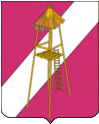     СОВЕТ СЕРГИЕВСКОГО СЕЛЬСКОГО ПОСЕЛЕНИЯ КОРЕНОВСКОГО РАЙОНАР Е Ш Е Н И Е 20 февраля 2017 года										№ 168ст. СергиевскаяО сложении депутатских полномочийВ соответствии с  ч.7 ст.25 Устава Сергиевского сельского поселения Кореновского района и заявлением Пак О.И., депутата Сергиевского сельского поселения Кореновского района избирательного округа № 1, Совет Сергиевского сельского поселения Кореновского района р е ш и л:1. Снять депутатские полномочия с депутата Сергиевского сельского поселения Кореновского района Пака Олега Ивановича  в связи с отставкой по собственному желанию.2.Решение вступает в силу со дня его подписания.Глава Сергиевского сельского поселенияКореновского района                                                                                       С.А. Басеев